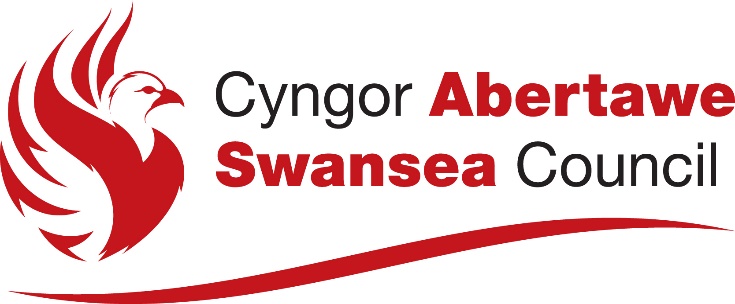 Nodiadau am gais i ddargyfeirio llwybr cyhoeddus neu lwybr ceffyl o dan Ddeddf Priffyrdd 1980 (Adran 119)Mae gan bob hawl tramwy cyhoeddus (llwybrau troed a llwybrau ceffyl fel arfer) rif sydd i'w weld ar y Map Diffiniol a gedwir gan Ddinas a Sir Abertawe. Y Map Diffiniol yw'r cofnod cyfreithiol o hawliau tramwy cyhoeddus. Mae pob hawl tramwy cyhoeddus mewn cymuned. Os na allwch benderfynu ym mha gymuned y mae eich cais ynddi, cysylltwch â'r Tîm Mynediad i Gefn Gwlad (cyfeiriad isod). Gellir awdurdodi dargyfeiriad os yw'r cyngor yn fodlon y byddai er budd y tirfeddiannwr, y lesddeiliad neu breswylydd yr eiddo y bydd y llwybr troed neu'r llwybr ceffylau'n mynd ar ei draws, neu ei fod er budd y cyhoedd. Dim ond copïau o weithredoedd neu ddogfennau'r Gofrestrfa Tir sydd eu hangen. Rhaid darparu prawf o berchnogaeth tir ar gyfer yr adran gyfan honno o'r llwybr troed neu'r llwybr ceffylau sydd i'w dargyfeirio. Os yw tir dan berchnogaeth person arall, yna mae angen eu caniatâd, yn ysgrifenedig, yn ogystal â phrawf o deitl. Rhaid cyflwyno'ch cais gyda 3 chopi o gynllun sy'n dangos y llwybrau presennol a llwybrau arfaethedig y llwybr troed neu'r llwybr ceffylau. Er mwyn i'r cyngor ddilysu'r cynllun mae'n rhaid i chi (ac unrhyw berchennog tir arall y mae'r gwyriad yn effeithio arno) ei lofnodi. Rhaid i'r cynllun gael ei dynnu ar fap sylfaen o raddfa 1:2500 o leiaf a rhaid iddo fod yn ddarlun cywir a gwir o'r ardal dan sylw. Rhaid i leoliad llwybr newydd y llwybr troed neu'r llwybr ceffylau a ddangosir ar y cynllun a gyflwynir gyda'ch cais gyfateb â safle'r llwybr newydd ar lawr gwlad. Rhaid i unrhyw newidiadau i'r llwybr wedi i'r dargyfeiriad gael ei gadarnhau fod yn destun cais gorchymyn dargyfeirio ychwanegol ar draul yr ymgeisydd. Fel arfer, mae'r ymgeisydd yn talu am gostau gweinyddol y cyngor, sy'n cynnwys gofyniad cyfreithiol y cyngor i hysbysebu'r gorchymyn mewn papur lleol ar ddau achlysur a chostau'r staff. Bydd y costau'n amrywio'n sylweddol ond ni fyddant yn uwch na £3,500 fesul cais. Bydd dau swm yn ddyledus; un ar gyfer costau a godir hyd at a chan gynnwys gwneud y gorchymyn, ac ail gost ar gyfer y costau a godir wrth gadarnhau'r gorchymyn. Efallai bydd angen gwaith ar lwybr newydd arfaethedig y llwybr troed neu'r llwybr ceffyl (e.e. wynebu, arwyddbyst, gatiau) i sicrhau ei fod mewn cyflwr addas at ddefnydd y cyhoedd. Fel arfer, cyfrifoldeb yr ymgeisydd yw talu am y gwaith. Rhaid i'r gwaith gael ei gwblhau er boddhad y cyngor. Os, o ganlyniad i'r dargyfeiriad, ceir hawliad am iawndal oherwydd colled, yr ymgeisydd sydd fel arfer yn gyfrifol am dalu'r iawndal. Gwybodaeth ychwanegol bwysigOs yw rhywun yn dymuno dargyfeirio llwybr ceffyl neu lwybr troed cyhoeddus, rhaid iddynt wneud cais i Ddinas a Sir Abertawe am orchymyn dargyfeirio. Dinas a Sir Abertawe a Llywodraeth Cymru yw'r unig awdurdodau o fewn ffin Dinas a Sir Abertawe sydd â'r pŵer i ddargyfeirio llwybr ceffyl neu lwybr troed cyhoeddus. Ni all Dinas a Sir Abertawe gynnig unrhyw sicrwydd y bydd cais am ddargyfeiriad yn llwyddo. Mae pob gorchymyn yn destun ymgynghoriad cyhoeddus a gall unrhyw aelod o'r cyhoedd wrthwynebu gorchymyn. Gall gwrthwynebiad o'r fath arwain at dynnu gorchymyn yn ôl. Mae'r cyfnod cyfartalog o amser a gymerir i brosesu cais (gan gynnwys cadarnhad o'r gorchymyn) yn hwy na naw mis. Fodd bynnag, os cyflwynir y mater i Benderfyniadau Cynllunio ac Amgylchedd Cymru (PCAC), bydd yn cymryd llawer mwy o amser. Ni roddir unrhyw awdurdod ar gyfer y dargyfeiriad oni bai a hyd nes y bydd gorchymyn wedi'i gadarnhau a bod hysbysiad o'i gadarnhad yn cael ei gyhoeddi. Crynodeb o'r weithdrefnUnwaith y derbynnir y cais, bydd y cyngor yn cynnal ymgynghoriadau anffurfiol gyda phartïon sydd â diddordeb. Bydd y rhain yn cynnwys aelod y Cyngor Cymuned lleol, y Cyngor Cymuned a'r grwpiau defnyddwyr perthnasol. Caniateir pedair wythnos ar gyfer derbyn ymatebion i'r ymgynghoriad. Os bydd yr ymgynghoriadau anffurfiol yn arwain at wrthwynebiadau, bydd adroddiad yn cael ei gyflwyno i Bwyllgor priodol y cyngor. Os nad oes unrhyw wrthwynebiad yn y cam ymgynghori anffurfiol, gall Swyddogion fwrw ymlaen â gorchymyn. Os caiff y cais ei gymeradwyo gan y Pwyllgor, neu os gall Swyddogion ymdrin ag ef, bydd y cyngor yn gwneud gorchymyn. Bydd hysbysiadau sy'n hysbysebu creu'r gorchymyn yn cael eu cyhoeddi yn y wasg leol, yn cael eu harddangos ar y safle, ac yn cael eu hanfon at yr holl bartïon â buddiant gan roi o leiaf 28 niwrnod iddynt wrthwynebu'r gorchymyn. Os na chymeradwyir y cais, fe'ch hysbysir am benderfyniad y pwyllgor. Nid oes hawl apêl yn erbyn cais sy'n cael ei wrthod. Os nad oes unrhyw wrthwynebiadau i'r gorchymyn, caiff ei gadarnhau a dangosir hysbysebion fel uchod. Os derbynnir gwrthwynebiadau i'r gorchymyn o fewn y cyfnod gwrthwynebu 28 niwrnod, ceir trafodaethau gyda'r gwrthwynebwyr gyda'r bwriad o ddatrys y gwrthwynebiadau. Os na ellir datrys y gwrthwynebiadau, caiff y gorchymyn ei gyfeirio nôl i'r pwyllgor cyngor priodol, a all naill ai penderfynu tynnu'r gorchymyn yn ôl neu gyfeirio'r gorchymyn, gyda'r gwrthwynebiadau, i Benderfyniadau Cynllunio ac Amgylchedd Cymru (PCAC). Bydd PCAC wedyn yn ceisio datrys y gwrthwynebiadau ei hunan. Os bydd hyn yn aflwyddiannus, bydd yn penodi arolygydd annibynnol i benderfynu ar y gorchymyn. Gall hyn olygu cynnal ymchwiliad cyhoeddus. Profion i'w cymhwyso cyn cadarnhau gorchymyn dargyfeirioRhaid i'r cyngor fod yn fodlon ar y canlynol: ei fod er budd y tirfeddiannwr, y prydleswr neu ddeiliad y tir y mae'r llwybr troed neu'r llwybr ceffyl yn ei groesi. NEUei fod er budd y cyhoeddei fod yn hwylus (manteisiol, doeth)na fydd y llwybr newydd yn llai cyfleus o lawer i'r cyhoedd na'r llwybr gwreiddiol (e.e. yn hwy, yn gulach, yn fwy llafurus) -      ei fod yn gyfleus cadarnhau'r gorchymyn o ystyried effaith y dargyfeiriad ar fwynhad y cyhoedd o'r llwybr cyfan, a'r effaith ar y tir y mae'r llwybrau newydd a phresennol yn ei groesiAm ragor o wybodaeth, cysylltwch â'r Tîm Mynediad i Gefn Gwlad, Gwasanaethau Cynllunio, Canolfan Ddinesig, Abertawe SA1 3SN. 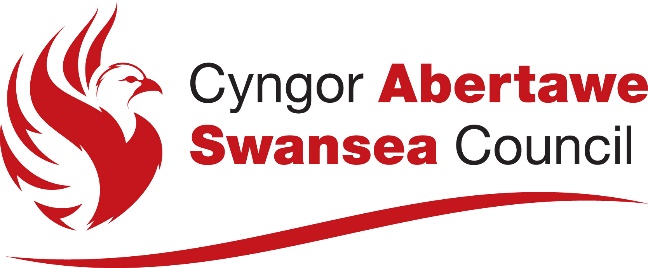 CAIS I DDARGYFEIRIOLLWYBR TROED CYHOEDDUS NEU LWYBR CEFFYL(DEDDF PRIFFYRDD 1980, ADRAN 119)Cyngor Abertawe yw'r rheolwr data ar gyfer yr wybodaeth bersonol rydych chi'n ei darparu ar y ffurflen hon. Rydym yn casglu'r wybodaeth hon fel rhan o'n rhwymedigaeth o dan Ddeddf Priffyrdd 1980 (Adran 119). Defnyddir eich gwybodaeth i'n helpu i gyflawni'n rhwymedigaeth gyfreithiol ac ni chaiff ei defnyddio at unrhyw ddiben arall. Ni fyddwn yn rhannu'ch data ag unrhyw drydydd parti oni bai fod gofyn i ni neu y caniateir i ni wneud hynny yn ôl y gyfraith. Mae cyfraith diogelu data'n disgrifio'r sail gyfreithiol ar gyfer prosesu eich data fel un sy'n angenrheidiol er mwyn i ni gydymffurfio â rhwymedigaeth gyfreithiol. I gael rhagor o wybodaeth am sut mae Cyngor Abertawe yn defnyddio'ch data personol, gan gynnwys eich hawliau fel gwrthrych y data, gweler ein hysbysiad preifatrwydd corfforaethol ar ein gwefan. PRINTIWCH ATEBION MEWN INC DUDATGANIADRwyf i/Rydym ni sydd wedi arwyddo isod yn cytuno i'r dargyfeiriad arfaethedig fel a ddangosir ar y cynllun atodedig, a lofnodwyd gennyf i/gennym ni a thirfeddianwyr eraill y mae'n effeithio arnynt, ac rwyf i/rydym ni'n datgan bod y manylion uchod, hyd eithaf fy ngwybodaeth/ein gwybodaeth a'm/a'n cred yn wir ac yn gywir. Rwyf i/Rydym ni trwy hyn yn cytuno i dalu costau gweinyddol a hysbysebu'r cyngor hyd at ac yn cynnwys gwneud y gorchymyn, a thalu'r gweddill wedi i'r gorchymyn gael ei gadarnhau. GWELER NODYN 6. Rwyf i/Rydym ni'n cytuno i dalu unrhyw gostau a gafwyd o dan adran 119(5) ar gyfer- iawndal y gall fod angen ei dalu am golled a gafwyd yn sgîl creu'r llwybr troed newydd - treuliau i'r cyngor er mwyn sicrhau bod y llwybr newydd mewn cyflwr addas i'w ddefnyddio gan y cyhoedd. GWELER NODYN 7 Rwyf wedi darllen a deall y ffurflen gais hon a'r nodiadau i ymgeiswyr ac rwy'n cyflwyno fy nghais gan gydnabod yr amodau a nodwyd ynddi. Enw'r Ymgeisydd(wyr)Llofnod(ion)                                    	DyddiadAnfonir i'r: Tîm Mynediad i Gefn Gwlad, Gwasanaethau Cynllunio, Canolfan Ddinesig, Abertawe SA1 3SNEnw'r ymgeisyddCyfeiriadRhif ffônCyfeiriad busnes/asiant (os yw'n briodol) Rhif ffônRhif y llwybr troed neu'r llwybr ceffyl i'w ddargyfeirio (GWELER NODYN 1)Cymuned (GWELER NODYN 2)Rhesymau dros y dargyfeiriad (GWELER NODYN 3)Rhowch fanylion am dir yn eich perchnogaeth drwy dicio'r blychau priodol. Mae angen atodi gweithredoedd eiddo neu gofrestr eiddo'r Gofrestrfa Tir fel prawf perchnogaeth (GWELER NODYN 4). Hawl tramwy presennol:       Rwy'n berchen ar yr HOLL dir y mae'r hawl tramwy presennol yn ei groesi o      Rwy'n berchen ar RAN o'r tir y mae'r hawl tramwy presennol yn ei groesi oHawl tramwy arfaethedig:       Rwy'n berchen ar yr HOLL dir y bydd y llwybr arfaethedig yn ei groesi o      EWCH I GWESTIWN 11      Rwy'n berchen ar RAN o'r tir y bydd y llwybr arfaethedig yn ei groesi o      EWCH I GWESTIWN 10      NID wyf yn berchen ar UNRHYW RAN o'r tir y bydd y llwybr arfaethedig yn ei groesi o      EWCH I GWESTIWN 10Darparwch fanylion a gweithredoedd eiddo neu gofrestr eiddo'r Gofrestrfa Tir a'r cynllun teitl ar gyfer y tir rydych yn berchen ar ran ohono neu nad ydych yn berchen arno o gwbl (GWELER NODYN 4). Cynlluniau (GWELER NODYN 5) Rhaid cyflwyno cynllun sy'n dangos manylion y newidiadau arfaethedig. Rhestrwch isod y gwaith sy'n angenrheidiol (GWELER NODYN 7) er mwyn defnyddio'r llwybr newydd. Marciwch y math o waith a'i leoliad ar y cynllun a gyflwynir gyda'r cais hwn. 